МУНИЦИПАЛЬНОЕ АВТОНОМНОЕ УЧРЕЖДЕНИЕ КУЛЬТУРЫ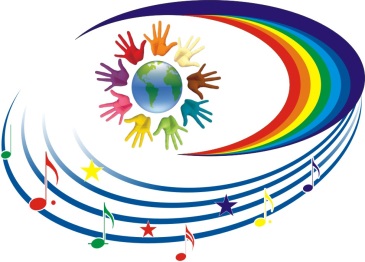 НАТАЛЬИНСКОГО МУНИЦИПАЛЬНОГО ОБРАЗОВАНИЯБАЛАКОВСКОГО МУНИЦИПАЛЬНОГО РАЙОНАСАРАТОВСКОЙ ОБЛАСТИ«НАТАЛЬИНСКИЙ ЦЕНТР КУЛЬТУРЫ»413801 с.Натальино, Балаковского района, Саратовской области, ул. Карла Маркса, д.21Утверждаю:Директор МАУК «Натальинский ЦК»А.В.Долгов Сводный план мероприятий, посвященных 150-летию со дня рождения Арсеньева Владимира КлавдиевичаЗаведующий отделом культуры                                                      Орощук Е.А.№Наименование мероприятияДата, время, место проведенияОтветственныйс.Натальинос.Натальинос.Натальинос.Натальино1Просмотр фильма «Капитан тайги»Памяти Арсеньева В.К.18.11.22г.15:00ЦКАвилкина Н.В.Рук.кружкас.Матвеевкас.Матвеевкас.Матвеевкас.Матвеевка2Выставка «150 лет великого исследователя Дальнего Востока В.К. Арсеньева»05.09. - 12.09.2022г.СДКЕрмолаева В.А.Рук.кружка3«Край знакомый и незнакомый»  викторина09.09.2022г.16:00СДКЕлшина А.А.Зав.сектором.п.Новониколаевскийп.Новониколаевскийп.Новониколаевскийп.Новониколаевский4Инфочас «В.К. Арсеньев. Белые пятна Дальнего Востока»14.12.22г.16:00СДККосолапкина А.П.Зав.секторомп.Головановскийп.Головановскийп.Головановскийп.Головановский5Инфочас«В.К. Арсеньев. Жизнь и приключения в тайге»07.09.2022г.16:00СДКЧерняева С.Ю.Зав. секторомп.Грачип.Грачип.Грачип.Грачи6Краеведческая викторина«Тропами В. К. Арсеньева: писателя, путешественника, ученого»09.09.2022г.16:00СДКВласенко О.А.Зав. секторомс.Николевкас.Николевкас.Николевкас.Николевка7«Писатель, путешественник, исследовательВ. К. Арсеньев»виртуальная экскурсия в музейим. Арсеньева.23.11.2022г.13:00СДКАвдеева М.М.
Зав. секторомп.Николевскийп.Николевскийп.Николевскийп.Николевский8«Путешественник - В. К. Арсеньев»Тематическая программа8.09.2022г.16:00СДКЛеончик Н.П.Зав. секторомс.Хлебновкас.Хлебновкас.Хлебновкас.Хлебновка9«Неизвестный, известный Арсеньев» - краеведческий час09.10.2214:00СДКСливина И.Н.Зав.секторомс.Подсосенкис.Подсосенкис.Подсосенкис.Подсосенки10Просмотр фильма                                                  «Судьба путешественника»21.10.22г.15:00СДКБурлакова Е.А.Зав.секторомс.Старая Медынкас.Старая Медынкас.Старая Медынкас.Старая Медынка11«И след мой в мире есть»Беседа:11.12.2022г.12:00СКТихомирова В.В.Зав. секторомс.Андреевкас.Андреевкас.Андреевкас.Андреевка12Игра – викторина«Любопытный следопыт»по книге В. Арсеньева «В тайге»10.09.2022г.12:00СККороткова Г.К.Зав. сектором13Видеоэкскурсия «Имя Арсеньева в истории нашегокрая»10.09.2022г.14:00СККороткова Г.К.Зав. сектором